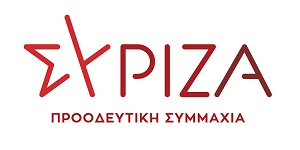                                                                                                   Αθήνα,  23 Φεβρουαρίου 2024ΕΡΩΤΗΣΗΠρος την κ. Υπουργό ΤουρισμούΘΕΜΑ:  «Εκπαιδευτικοί β΄ κατηγορίας οι μόνιμοι εκπαιδευτικοί των Ανωτέρων Σχολών Τουριστικής Εκπαίδευσης (Α.Σ.Τ.Ε.) Αγ. Νικολάου και Ρόδου ως προς τα βασικά εργασιακά  δικαιώματα»Σε πλήρη απαξίωση οδηγούνται οι Ανώτερες Σχολές Τουριστικής Εκπαίδευσης (Α.Σ.Τ.Ε.) Αγ. Νικολάου και Ρόδου εξαιτίας της πολιτικής για ιδιωτικοποίηση της τριτοβάθμιας εκπαίδευσης την οποία ακολουθεί η Κυβέρνηση της Ν.Δ. Στα πάγια αιτήματα των σπουδαστών τους που αφορούν τη βελτίωση των συνθηκών λειτουργίας των Σχολών και την αναβάθμιση του πτυχίου τους, προστίθεται και το αίτημα των μελών του Συλλόγου Εκπαιδευτικού Προσωπικού των Σχολών να τους αναγνωριστούν από την Πολιτεία τα ίδια εργασιακά δικαιώματα και οι ίδιες δυνατότητες επαγγελματικής εξέλιξης που απολαμβάνουν τα μέλη του εκπαιδευτικού προσωπικού αντιστοίχων  σχολών.Πρόκειται για μόνιμους εκπαιδευτικούς των Ανωτέρων Σχολών Τουριστικών Επαγγελμάτων που  εξακολουθούν να είναι μέχρι σήμερα χωρίς αξιολόγηση, χωρίς εξέλιξη σε ανώτερη βαθμίδα, χωρίς άδειες Χριστουγέννων και Πάσχα, χωρίς επίδομα ευθύνης για την θέση του διευθυντή. Τα μέλη του Εκπαιδευτικού Προσωπικού Ανωτέρων Σχολών Τουριστικής Εκπαίδευσης Αγ. Νικολάου και Ρόδου διαμαρτύρονται για την αδιαφορία της ηγεσίας του Υπουργείου Τουρισμού, για την καταρράκωση του επιστημονικού και ακαδημαϊκού τους κύρους, για την απαξίωση του έργου τους.Αντιμετωπίζονται από την Πολιτεία ως δημόσιοι υπάλληλοι και όχι ως δημόσιοι λειτουργοί παρά το γεγονός ότι διαθέτουν προσόντα αντίστοιχα των μελών Εκπαιδευτικού Προσωπικού (ΕΠ) των πρώην Τ.Ε.Ι., ότι προσλήφθηκαν με διαδικασίες εκλεκτορικού σώματος και παρά το ότι  τελούν σε όμοια κατάσταση και με τα μέλη του Εκπαιδευτικού Προσωπικού των Ακαδημιών Εμπορικής Ναυτιλίας (Α.Ε.Ν.). Επειδή, τόσο οι Α.Ε.Ν. όσο και οι Α.Σ.Τ.Ε. αποτελούν σχολές Ανώτερης Εκπαίδευσης, κατά την έννοια της παρ. 7 του άρθρου 16 του Συντάγματος, είναι δε διοικητικά οργανωμένες  ως περιφερειακές υπηρεσίες των αρμόδιων Υπουργείων Ναυτιλίας και Τουρισμού αντίστοιχα, υπαγόμενες αρμοδιότητά τους.  Επειδή, τα μόνιμα μέλη του Εκπαιδευτικού Προσωπικού των Α.Σ.Τ.Ε. και των Α.Ε.Ν., εκτός από την ομοιότητα του καθεστώτος των Σχολών στις οποίες υπηρετούν, τελούν και σε ομοιότητα υπηρεσιακής καταστάσεως, η δε επιλογή των μελών τους διεξάγεται όμοια από ειδικό σώμα εκλεκτόρων με όμοιο προσοντολόγιο για κάθε βαθμίδα.Επειδή, τα μόνιμα μέλη του Εκπαιδευτικού Προσωπικού των Α.Σ.Τ.Ε. υφίσταται υποβάθμιση της θέσεώς τους σε σύγκριση με αυτή των συναδέλφων τους εκπαιδευτικών που υπηρετούν στις Ακαδημίες Εμπορικού Ναυτικού. Επειδή η υπ. αριθμ. 20503/26-10-2022(ΦΕΚ Β΄5654/7-11-2022) Κοινή Υπουργική Απόφαση (Κ.Υ.Α) των Υπουργών Παιδείας και Θρησκευμάτων, και Τουρισμού παραβιάζει την αρχή της ισότητας και δεν ρυθμίζει τα αναφερόμενα δικαιώματα και υποχρεώσεις του εκπαιδευτικού προσωπικού των Α.Σ.Τ.Ε όπως δεσμευτικά ορίζει η εξουσιοδοτική διάταξη της παρ 1 του του άρθρο 14 του Ν.3105/2003, αλλά ζήτημα που αφορά την υπηρεσιακή τους κατάσταση Επειδή, διαδραματίζουν σημαντικό ρόλο στην καταξίωση των σχολών αυτών στον χάρτη της δημόσιας τριτοβάθμιας τουριστικής εκπαίδευσης της χώρας μας και συμβάλλουν καθοριστικά στο να παραμένουν ανοιχτές οι σχολές κάτω από δύσκολες συνθήκες, παρέχοντας αδιαλείπτως εκπαιδευτικό έργοΕπειδή, οι τουριστικές επιχειρήσεις έχουν ανάγκη από ικανά και καλά καταρτισμένα στελέχη, ο δε ρόλος του εκπαιδευτικού είναι ιδιαίτερα σημαντικός καθώς αυτός υλοποιεί την εκπαιδευτική πολιτική.Ερωτάται η αρμόδια κ. Υπουργός1)   Προτίθεται να λύσει τα προβλήματα που αντιμετωπίζει το μόνιμο εκπαιδευτικό προσωπικό των Ανώτερων Σχολών Τουριστικής Εκπαίδευσης (Α.Σ.Τ.Ε.) ώστε να χαίρουν των ίδιων βασικών δικαιωμάτων με τους εκπαιδευτικούς των λοιπών ανώτερων εκπαιδευτικών ιδρυμάτων; 2) Σε ποιες νομοθετικές ενέργειες σκοπεύει να προβεί ώστε να αντιμετωπισθεί άμεσα το πρόβλημα;3) Τι σκοπεύει να πράξει σχετικά με την 20503/26-10-2022(ΦΕΚ Β΄5654/7-11-2022) Κοινή Υπουργική Απόφαση (Κ.Υ.Α) των Υπουργών Παιδείας και Θρησκευμάτων, και Τουρισμού, η οποία παραβιάζει την αρχή της ισότητας ;Η Ερωτώσα ΒουλευτήςΒέττα Καλλιόπη